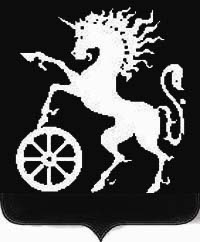 РОССИЙСКАЯ ФЕДЕРАЦИЯКРАСНОЯРСКИЙ КРАЙБОГОТОЛЬСКИЙ ГОРОДСКОЙ  СОВЕТ ДЕПУТАТОВПЯТОГО СОЗЫВАР Е Ш Е Н И Е07.11.2019                                        г. Боготол                                          № 18-234О внесении изменений в решение Боготольского городского Совета депутатов «О земельном налоге в городе Боготоле»В соответствии с главой 31части второй Налогового кодекса Российской Федерации, Федеральным законом  от 06.10.2003 №131-ФЗ «Об общих принципах организации местного самоуправления  в Российской Федерации», рассмотрев ходатайство администрации города, руководствуясь статьями 32, 70 Устава города Боготола, Боготольский городской Совет депутатов РЕШИЛ:Внести в решение Боготольского городского Совета депутатов от 19.04.2016 № 4-34 (в ред. от 27.09.2016 № 5-49) «О земельном налоге в городе Боготоле» следующие изменения:1.1. абзац второй подпункта 2.1 пункта 2 изложить в следующей редакции:«-занятых жилищным фондом и объектами инженерной инфраструктуры жилищно-коммунального комплекса (за исключением доли в праве на земельный участок, приходящейся на объект, не относящийся к жилищному фонду и к объектам инженерной инфраструктуры жилищно-коммунального комплекса) или приобретенных (предоставленных) для жилищного строительства (за исключением земельных участков, приобретенных (предоставленных) для индивидуального жилищного строительства, используемых в предпринимательской деятельности)»;1.2. абзац третий подпункта 2.1 пункта 2 изложить в следующей редакции:	«-не используемых в предпринимательской деятельности, приобретенных (предоставленных) для ведения личного подсобного хозяйства, садоводства или огородничества, а также земельных участков общего назначения, предусмотренных Федеральным законом от 29 июля 2017 года № 217-ФЗ «О ведении гражданами садоводства и огородничества для собственных нужд и о внесении изменений в отдельные законодательные акты Российской Федерации»;1.3. пункт 5 решения изложить в следующей редакции:«5. Освобождаются от налогообложения:- органы местного самоуправления муниципального образования город Боготол, в отношении земельных участков, служащих для выполнения возложенных на эти органы функций;- муниципальные и краевые государственные учреждения, в отношении земельных участков, используемых для обеспечения их деятельности»;1.4. пункт 6 решения изложить в следующей редакции:«6. Налогоплательщики, имеющие право на налоговые льготы, в том числе в виде налогового вычета, установленные законодательством о налогах и сборах, представляют в налоговый орган по своему выбору заявление о предоставлении налоговой льготы, а также вправе представить документы, подтверждающие право налогоплательщика на налоговую льготу».2. Контроль за исполнением настоящего решения возложить на постоянную комиссию Боготольского городского Совета депутатов по бюджету, финансам и налогам (председатель Урсаленко П.Ю.).3.Опубликовать решение в официальном печатном издании газете «Земля боготольская», разместить на официальном сайте муниципального образования города Боготол www.bogotolcity.ru в сети Интернет.4. Настоящее решение вступает в силу не ранее чем по истечении одного месяца со дня его официального опубликования и не ранее 1-го числа очередного налогового периода по земельному налогу.Исполняющий полномочия                           Председатель              Главы города Боготола                                   Боготольского городского				    Совета депутатов___________ Е.М. Деменкова                         __________А.М. Рябчёнок